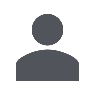 (Os campos assinalados com * são de preenchimento obrigatório)Exmo(a). Senhor(a) Presidente da Câmara Municipal de Aveiro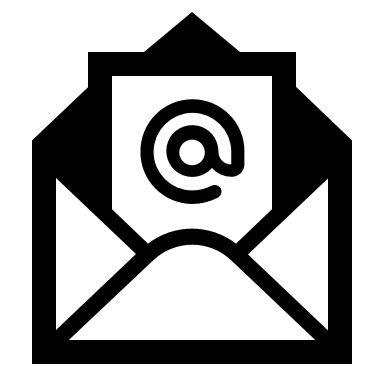 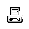 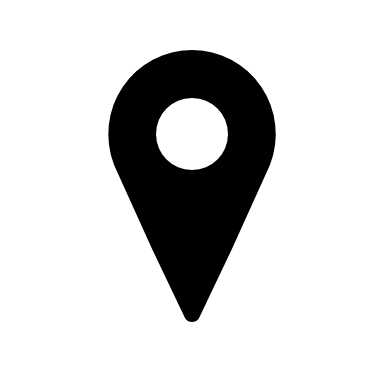 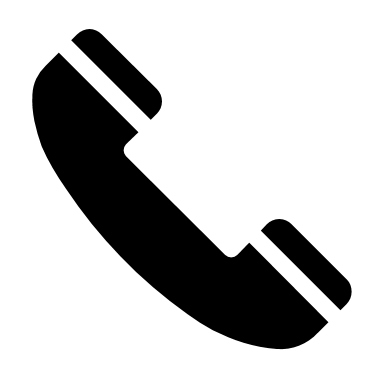 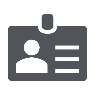 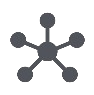 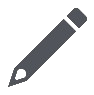 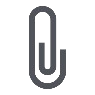 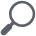 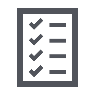 Edifício Centro de Congressos, Cais da Fonte Nova, 3810-200 Aveiro	+(351) 234 406 301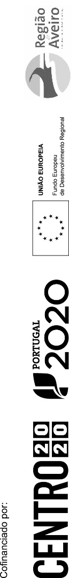 +(351) 234 406 300	  geral@cm-aveiro.ptNIPC: 505 931 192	www.cm-aveiro.ptRegisto n.º:Classificação:Processo n.º:Registado em:Nome/Denominação:Nome/Denominação:Nome/Denominação:Nome/Denominação:Domicílio/Sede:Domicílio/Sede:Domicílio/Sede:N.º:N.º:Lote/Andar:Lote/Andar:Código Postal:Código Postal:Código Postal:Localidade:Localidade:Localidade:Freguesia:Freguesia:NIF/NIPC:NIF/NIPC:Data de Nascimento:Data de Nascimento:Data de Nascimento:Data de Nascimento:Data de Nascimento:Data de Nascimento:Data de Nascimento:Tipo de Documento de Identificação:Tipo de Documento de Identificação:Tipo de Documento de Identificação:Tipo de Documento de Identificação:Tipo de Documento de Identificação:Tipo de Documento de Identificação:N.º:N.º:N.º:Válido até:Válido até:Certidão Comercial Permanente(Código):Certidão Comercial Permanente(Código):Certidão Comercial Permanente(Código):Certidão Comercial Permanente(Código):Certidão Comercial Permanente(Código):Certidão Comercial Permanente(Código):Certidão Comercial Permanente(Código):Certidão Comercial Permanente(Código):Certidão Comercial Permanente(Código):Certidão Comercial Permanente(Código):Contacto Telefónico:Contacto Telefónico:Contacto Telefónico:Contacto Telefónico:Fax:Fax:Fax:E-mail:Consinto que as notificações/ comunicações sejam feitas via: (aplicável a pessoas singulares)Consinto que as notificações/ comunicações sejam feitas via: (aplicável a pessoas singulares)Consinto que as notificações/ comunicações sejam feitas via: (aplicável a pessoas singulares)Consinto que as notificações/ comunicações sejam feitas via: (aplicável a pessoas singulares)Consinto que as notificações/ comunicações sejam feitas via: (aplicável a pessoas singulares)E-mailE-mailE-mailE-mailE-mailE-mailConsinto que as notificações/ comunicações sejam feitas via: (aplicável a pessoas singulares)Consinto que as notificações/ comunicações sejam feitas via: (aplicável a pessoas singulares)Consinto que as notificações/ comunicações sejam feitas via: (aplicável a pessoas singulares)Consinto que as notificações/ comunicações sejam feitas via: (aplicável a pessoas singulares)Consinto que as notificações/ comunicações sejam feitas via: (aplicável a pessoas singulares)TelefoneTelefoneTelefoneTelefoneTelefoneTelefoneAs notificações/comunicações feitas por via postal deverão ser enviadas preferencialmente para a seguinte morada:As notificações/comunicações feitas por via postal deverão ser enviadas preferencialmente para a seguinte morada:As notificações/comunicações feitas por via postal deverão ser enviadas preferencialmente para a seguinte morada:As notificações/comunicações feitas por via postal deverão ser enviadas preferencialmente para a seguinte morada:As notificações/comunicações feitas por via postal deverão ser enviadas preferencialmente para a seguinte morada:TitularTitularTitularTitularTitularTitularAs notificações/comunicações feitas por via postal deverão ser enviadas preferencialmente para a seguinte morada:As notificações/comunicações feitas por via postal deverão ser enviadas preferencialmente para a seguinte morada:As notificações/comunicações feitas por via postal deverão ser enviadas preferencialmente para a seguinte morada:As notificações/comunicações feitas por via postal deverão ser enviadas preferencialmente para a seguinte morada:As notificações/comunicações feitas por via postal deverão ser enviadas preferencialmente para a seguinte morada:RepresentanteRepresentanteRepresentanteRepresentanteRepresentanteRepresentanteAs notificações/comunicações feitas por via postal deverão ser enviadas preferencialmente para a seguinte morada:As notificações/comunicações feitas por via postal deverão ser enviadas preferencialmente para a seguinte morada:As notificações/comunicações feitas por via postal deverão ser enviadas preferencialmente para a seguinte morada:As notificações/comunicações feitas por via postal deverão ser enviadas preferencialmente para a seguinte morada:As notificações/comunicações feitas por via postal deverão ser enviadas preferencialmente para a seguinte morada:Outra morada (por favor, indique:)Outra morada (por favor, indique:)Outra morada (por favor, indique:)Outra morada (por favor, indique:)Outra morada (por favor, indique:)Outra morada (por favor, indique:)Domicílio/Sede:*Domicílio/Sede:*Domicílio/Sede:*N.º:Lote/Andar:Código Postal:Código Postal:Localidade:*Localidade:*Localidade:*Localidade:*Freguesia:Vem requerer ao abrigo do Regulamento do Fundo de Apoio à Família:Vem requerer ao abrigo do Regulamento do Fundo de Apoio à Família:Vem requerer ao abrigo do Regulamento do Fundo de Apoio à Família:Vem requerer ao abrigo do Regulamento do Fundo de Apoio à Família:Vem requerer ao abrigo do Regulamento do Fundo de Apoio à Família:Vem requerer ao abrigo do Regulamento do Fundo de Apoio à Família:Vem requerer ao abrigo do Regulamento do Fundo de Apoio à Família:Vem requerer ao abrigo do Regulamento do Fundo de Apoio à Família:Pedido a efetuar:*Pedido a efetuar:*Pedido a efetuar:*Pedido a efetuar:*Pedido a efetuar:*Pedido a efetuar:*Pedido a efetuar:*Pedido a efetuar:*Candidatura InicialCandidatura InicialCandidatura InicialCandidatura InicialCandidatura InicialCandidatura InicialCandidatura InicialCandidatura InicialComunicação de Alterações a Candidatura ApresentadaComunicação de Alterações a Candidatura ApresentadaComunicação de Alterações a Candidatura ApresentadaComunicação de Alterações a Candidatura ApresentadaComunicação de Alterações a Candidatura ApresentadaComunicação de Alterações a Candidatura ApresentadaComunicação de Alterações a Candidatura ApresentadaComunicação de Alterações a Candidatura ApresentadaComposição do agregado familiar:Composição do agregado familiar:Composição do agregado familiar:Composição do agregado familiar:Composição do agregado familiar:Composição do agregado familiar:Composição do agregado familiar:Composição do agregado familiar:NomeNomeNomeData deNascimentoParentescoParentescoHabilitaçõesLiteráriasSituaçãoProfissionalReferente ao:Referente ao:Referente ao:Referente ao:Referente ao:Referente ao:Referente ao:Referente ao:Processo n.º:Ano:Requerimento n.º:Requerimento n.º:Ano:Relativamente a:*Relativamente a:*Relativamente a:*Relativamente a:*Relativamente a:*Relativamente a:*Relativamente a:*Relativamente a:*Responsável pela Direção do Procedimento:Responsável pela Direção do Procedimento:Chefe da Divisão de Ação Social e SaúdeChefe da Divisão de Ação Social e SaúdeChefe da Divisão de Ação Social e SaúdeContacto Telefónico:234406300234406300E-mail:geral@cm-aveiro.ptGestor(a) do Procedimento:Gestor(a) do Procedimento:Ação SocialAção SocialAção SocialContacto Telefónico:234406300234406300E-mail:geral@cm-aveiro.ptPara o efeito, apresenta os documentos que se elencam:Para o efeito, apresenta os documentos que se elencam:Requerente - Documento(s) comprovativo(s) da legitimidade;Requerente - Documento(s) comprovativo(s) da legitimidade;Representante - Documento(s) comprovativo(s) da qualidade de representante;Representante - Documento(s) comprovativo(s) da qualidade de representante;Certidão da descrição e de todas as inscrições em vigor emitida pela conservatória do registo predial referenteao prédio ou prédios abrangidos;Certidão da descrição e de todas as inscrições em vigor emitida pela conservatória do registo predial referenteao prédio ou prédios abrangidos;Caderneta predial onde constem os correspondentes artigos matriciais;Caderneta predial onde constem os correspondentes artigos matriciais;Documento comprovativo da propriedade, compropriedade, posse ou herança indivisa do imóvel e autorizaçãodos demais comproprietários, usufrutuários ou herdeiros para a realização da intervenção;Documento comprovativo da propriedade, compropriedade, posse ou herança indivisa do imóvel e autorizaçãodos demais comproprietários, usufrutuários ou herdeiros para a realização da intervenção;Planta de localização;Planta de localização;Orçamentos onde conste o valor das obras/intervenções a realizar;Orçamentos onde conste o valor das obras/intervenções a realizar;Documentos de identificação do requerente e dos membros do agregado familiar;Documentos de identificação do requerente e dos membros do agregado familiar;Documentos comprovativos das despesas mensais, elegíveis para apoio, do agregado familiar;Documentos comprovativos das despesas mensais, elegíveis para apoio, do agregado familiar;Atestado de residência, emitido pela Junta ou União de Freguesia(s), que comprove a composição do agregadofamiliar e o tempo de residência no Concelho;Atestado de residência, emitido pela Junta ou União de Freguesia(s), que comprove a composição do agregadofamiliar e o tempo de residência no Concelho;Documento comprovativo de inscrição no Instituto de Emprego e Formação Profissional (IEFP), nas situaçõesde desemprego e/ou de rendimento inferiores à retribuição mínima mensal garantida (RMMG);Documento comprovativo de inscrição no Instituto de Emprego e Formação Profissional (IEFP), nas situaçõesde desemprego e/ou de rendimento inferiores à retribuição mínima mensal garantida (RMMG);Documento(s), emitido(s) pela Autoridade Tributária e Aduaneira, onde constem os bens imóveis propriedadedos membros do agregado familiar;Documento(s), emitido(s) pela Autoridade Tributária e Aduaneira, onde constem os bens imóveis propriedadedos membros do agregado familiar;Declaração de IRS e respetivas notas de liquidação, relativa a todos os elementos do agregado familiar queexerçam ou tenham exercido atividade profissional, ou, se for caso disso, certidão de isenção emitida pelaAutoridade Tributária e Aduaneira;Declaração de IRS e respetivas notas de liquidação, relativa a todos os elementos do agregado familiar queexerçam ou tenham exercido atividade profissional, ou, se for caso disso, certidão de isenção emitida pelaAutoridade Tributária e Aduaneira;Declaração de IRC e respetivos anexos ou comprovativo de isenção de IRC;Declaração de IRC e respetivos anexos ou comprovativo de isenção de IRC;Contrato de arrendamento ou contrato promessa de arrendamento;Contrato de arrendamento ou contrato promessa de arrendamento;Documentos comprovativos dos encargos mensais com a habitação permanente;Documentos comprovativos dos encargos mensais com a habitação permanente;Documento, emitido pela Segurança Social, com identificação e os valores auferidos de prestações sociais dosmembros do agregado familiar aplicáveis;Documento, emitido pela Segurança Social, com identificação e os valores auferidos de prestações sociais dosmembros do agregado familiar aplicáveis;Atestado médico de incapacidade multiuso comprovativo do grau de incapacidade;Atestado médico de incapacidade multiuso comprovativo do grau de incapacidade;Outro(s):